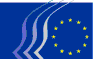 Comité économique et social européenFORMULAIRE DE CANDIDATURE(veuillez vous référer aux règles de la compétition publiées sur le site web du CESE)www.eesc.europa.eu/civilsocietyprizeVeuillez adresser votre candidature par courrier électronique à l’adresse civilsocietyprize@eesc.europa.eu avant le 8 septembre 2017, à 23 h 59 (CET). Le dossier de candidature doit comporter: le formulaire de candidature dûment rempli et signé et la déclaration sur l’honneur dûment remplie et signée. Aux fins de la traduction, les candidats sont priés de transmettre également une version Word du formulaire de candidature complété.LE CANDIDATL’INITIATIVEPRÉSENTATIONDURABILITÉ, PARTICIPATION ET INNOVATIONJ’accepte les modalités et les conditions fixées dans les documents relatifs à la compétition, notamment les dispositions concernant la responsabilité, les contrôles, les audits et le droit applicable.Lieu et date: _________________Signature: _______________________Nom du candidatPaysNature du candidat□ Organisation de la société civile officiellement enregistrée dans l’UE□ Personne physique résidant légalement sur le territoire de l’UE□ Organisation de la société civile officiellement enregistrée dans l’UE□ Personne physique résidant légalement sur le territoire de l’UEADRESSE COMPLÈTEADRESSE COMPLÈTEADRESSE COMPLÈTERue, boîte postaleCode postal, villePERSONNE DE CONTACTPERSONNE DE CONTACTPERSONNE DE CONTACTNom (Mme, M.)Nom (Mme, M.)TéléphoneTéléphoneTélécopieurTélécopieurAdresse électroniqueAdresse électroniqueSite webSite webObjet social et principales activités de l’organisation ou principales activités de la personne physique, selon le cas (pas plus d'une page standard c.-à-d. 1500 caractères sans espace)Objet social et principales activités de l’organisation ou principales activités de la personne physique, selon le cas (pas plus d'une page standard c.-à-d. 1500 caractères sans espace)Intitulé de l’initiative proposée pour le prixPériode couverte par l’initiativeDu: ______________ au: ______________Veuillez expliquer en moins d'une demie page standard (750 caractères sans espace) en quoi l’initiative proposée pour le prix répond aux critères d’admissibilité de l’édition 2017 du prix de la société civile (en vous référant au point 3.2 des règles régissant le prix CESE 2016 de la société civile publiées sur le site web du CESE).Veuillez décrire l’initiative proposée pour le prix en moins de deux pages standard (3.000 caractères sans espace…): contexte, contenu, objectifs, etc.Veuillez expliquer les éléments suivants en moins de cinq pages standard (7.500 caractères sans espace):L’aptitude de l’initiative proposée à avoir un retentissement sur le long terme et à inspirer d’autres actions en Europe, c’est-à-dire à être appliquée à la même catégorie de bénéficiaires ou adaptée à une autre, dans un contexte différent au sein du même État membre de l’UE ou d’un autre;la mesure dans laquelle l’initiative proposée associe activement les bénéficiaires et pourrait permettre le partage des bonnes pratiques et une sensibilisation du public concernant les questions liées aux migrations, ainsi que la démarche fondée sur la collaboration avec les autres acteurs concernés et sa capacité à produire des effets à long terme; la créativité de l’initiative proposée, son caractère unique et son degré d’innovation dans son contexte spécifique. À cette fin, l’innovation doit être comprise au sens à la fois d’idées nouvelles et de façons nouvelles ou améliorées de mettre en œuvre une solution ou une approche existantes, ou de les adapter à un contexte ou un groupe cible différents.